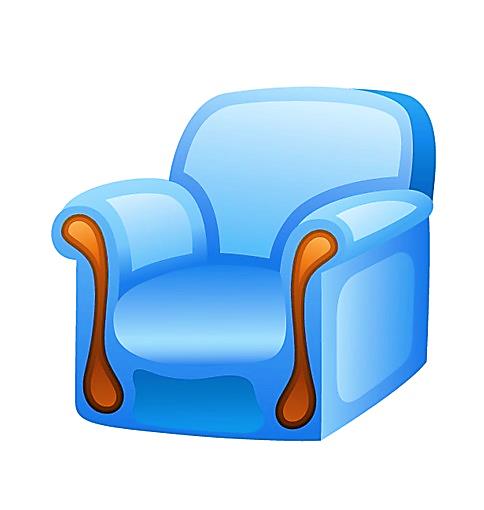 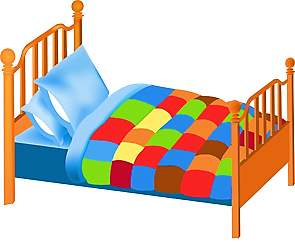 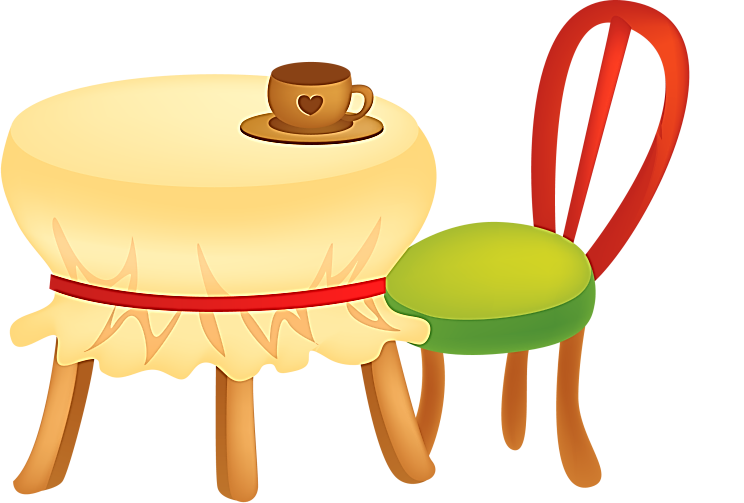 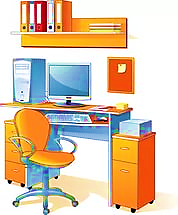 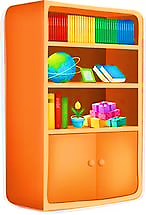 МЕБЕЛЬ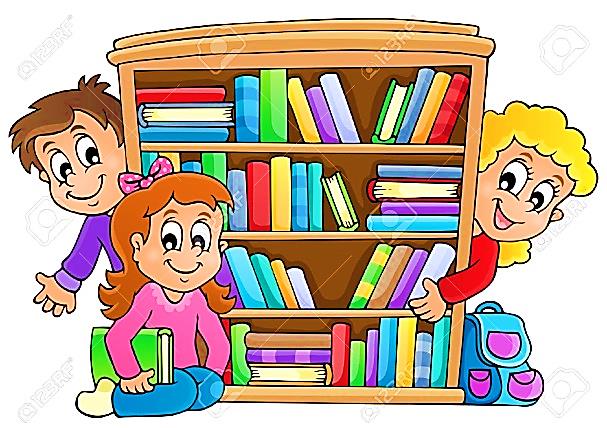 Уважаемые взрослые!На этой неделе мы планировали знакомить детей с мебелью. Дома вы можете самостоятельно изучить данную тему, если воспользуетесь нашими рекомендациями. Поиграйте с детьмиИгра «Один-много»Взрослый называет предмет мебели в единственном числе, а ребенок должен назвать этот же предмет во множественном числе. Например: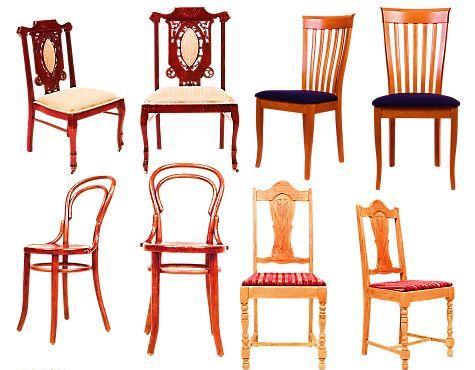 Один стул — много стульев Один стол – много столов Одна кровать – много кроватейИгра «Какой? Какая? Какие?»Предложите   ребёнку   объяснить   Незнайке из чего сделаны предметы.Например:Тумбочка из дерева (какая?) деревянная.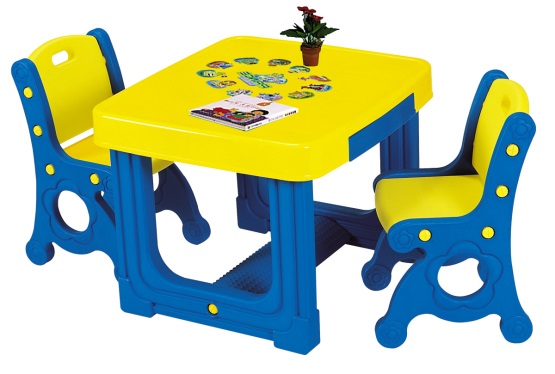 Стол из пластмассы (какой?) ...Кровать из железа (какая?) ...Диван из кожи (какой?) ... Полка из стекла (какая?) ...Игра «Что это?»Взрослый называет части какого-либо предмета мебели, не называя его, а ребёнок должны отгадать, что это за мебель.Например:Ножки, крышка — стол. Спинка, сиденье, ножки — стул. Сиденье, ножки — табурет. Дверцы, полки, ручки — шкаф. Сиденье, ножки, спинка, подлокотники — кресло.Предложите ребенку отгадать загадки. Если ребенок затрудняется с ответом, покажите ему изображение того, о чём говорится в загадке. Некоторые из них можно заучить с ребенком наизусть. 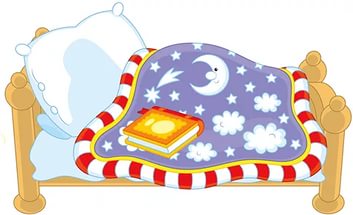 Днем спит на ней покрывало и подушка,А по ночам там спит – Андрюшка.                                           (Кровать)                                                         Игра «Чего не стало» Положите перед ребенком 5 – 6 изображений мебели. Попросите его закрыть глаза и уберите одну картинку. После чего, попросите ребенка открыть глаза и сказать чего не стало.   Игра «Составь картинку» 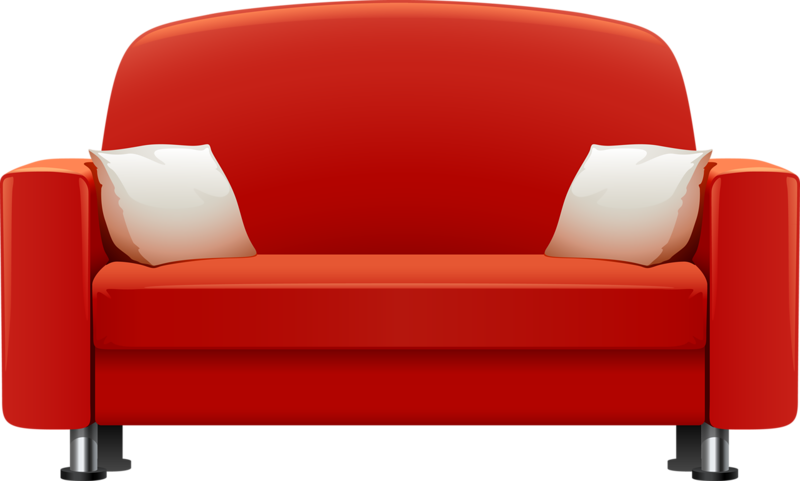 Найдите любые картинки с изображением мебели, наклейте их на картон и разрежьте на 2, 3, 4 части. Предложите ребенку собрать картинку из частей, и назвать, что на ней нарисовано. Игра «Лишнее слово»Взрослый называет четыре слова, а ребенок должен исключить лишнее, объяснив решение. Например:Кровать, кресло, шкаф, кастрюля (лишняя кастрюля, т.е. она посуда, а остальное – мебель).Табурет, стул,  кресло, полка (лишняя полка, т.к. на этот предмет что-то ставят или кладут, а всё остальное это то, что используется для сидения).Игра «Большой - маленький»Расскажите ребёнку сказку «Три медведя», а затем предложите назвать предметы мебели, которая была в домике трёх медведей (словообразование):У   Михаила   Потапыча   большая   кровать,   а   у   Мишутки маленькая кроватка.У Михаила Потапыча большой стул, а у Мишутки...У Михаила Потапыча большой стол, а у Мишутки...Михаил Потапыч качается в большом кресле, а Мишутка...У Михаила Потапыча большой шкаф, а у Мишутки...У Михаила Потапыча большая полка, а у Мишутки...  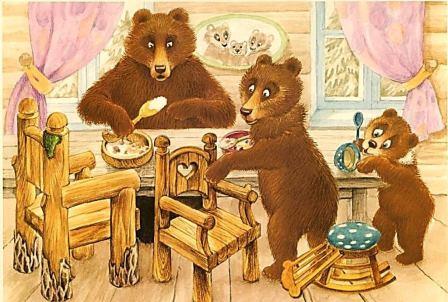 Консультацию подготовила: Бдуленко Марина Романовна